<Nombre de la empresa>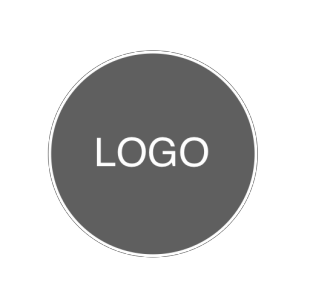 <123 Dirección, ciudad, estado, código postal/correo postal><Sitio web, dirección de correo electrónico><Número de teléfono>COBRAR A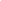 <Nombre de contacto><Nombre de la empresa cliente>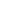 <Dirección><Teléfono, correo electrónico>ENVIE A<Nombre / Departamento>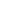 <Nombre de la empresa cliente><Dirección><Teléfono>Fecha de cotización:11/11/11Valido para:14 diasTOTAL PARCIAL	0.00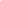 DESCUENTO	0.00¡Gracias por hacer negocios!SUBTOTAL MENOS DESCUENTO          0.00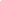 TASA DE IMPUESTO             0,00%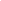 TOTAL IMPUESTOS           0.00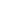 ENVÍO/MANIPULACIÓN      0.00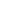 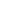  Términos e instrucciones	<Agregue aquí los requisitos de pago, por ejemplo, el monto del depósito y el método de pago><Agregue términos aquí, por ejemplo: garantía, política de devoluciones...><Incluir cronograma del proyecto>DESCRIPCIÓN	CANTIDADDESCRIPCIÓN	CANTIDADPRECIO UNITARIOTOTAL0.000.000.000.000.000.000.000.000.000.000.00